BẢNG BÁO GIÁNgày: .. /…/ 20…Số: L201201 /DLHCM/01Kính gửi:  QUÝ KHÁCH HÀNG (Tên – Chức Vụ - Công ty/ Đơn vị)                   Tel:                   Mail:                    DỰ ÁN: Công Ty TNHH Thương Mại Dịch Vụ Kỹ Thuật VIỆT NGUYỄN xin trân trọng gởi đến Quý khách hàng bảng báo giá các thiết bị như sau:           ĐIỀU KIỆN THƯƠNG MẠI:Giá trên đã bao gồm tiền hàng, thuế nhập khẩu, thuế VAT, chi phí vận chuyển, bàn giao, lắp đặt, hướng dẫn sử dụng, bảo hành, bảo trì.Tiêu chuẩn và chất lượng: Thiết bị mới 100% , nguyên đai, nguyên kiện – theo đúng tiêu chuẩn của nhà sản xuất.Giao hàng và cung cấp dịch vụ:2.1. Thời gian giao hàng: Hàng không có sẵn: Giao hàng trong vòng 8-10 tuần kể từ ngày ký hợp đồng hoặc xác nhận đặt hàng và bên bán nhận đủ tiền thanh toán đợt 1.					2.2. Địa điểm giao hàng: Phòng thí nghiệm của Chủ đầu tư				2.3. Lắp đặt, đào tạo sử dụng: Tại địa điểm đã nêu của mục 2.2 (Phòng thí nghiệm đáp ứng điều kiện lắp đặt của nhà sản xuất và người sử dụng thiết bị có chuyên môn phù hợp).			3. Dịch vụ sau bán hàng:					3.1. Bảo hành:  Thời gian bảo hành 12 tháng kể từ ngày bàn giao nghiệm thu (nhưng không quá 13 tháng kể từ ngày thông báo giao hàng).	Chế độ bảo hành không áp dụng đối với những lỗi do người sử dụng gây ra, phụ kiện, đồ thuỷ tinh, vật tư tiêu hao…Trung tâm Bảo hành:Tại HCM: Số N36,  Đường số 11 - Tân Thới Nhất 17, Khu phố 4,  Phường Tân Thới Nhất, Quận 12, Tp. HCM Tel: 028.66 570570 – Mail: service@vietnguyenco.vn – Hotline: 0888. 663300Tại HN: Số 138 Đ. Phúc Diễn, P. Xuân Phương, Q. Nam Từ Liêm, Hà NộiTel: 024. 32 009276 – Mail: service@vietnguyenco.vn – Hotline: 0888. 663300Tại Đà Nẵng: Số 59 Đ. Phạm Tư, P. Phước Mỹ, Q. Sơn Trà, Đà NẵngTel: 023.66 566570 – Mail: service@vietnguyenco.vn – Hotline: 0888. 663300	3.2. Địa điểm bảo hành: Tại địa điểm đã nêu của mục 2.2					3.3. Bảo trì: Theo tiêu chuẩn/khuyến cáo của hãng sản xuất, thực hiện tại địa điểm đã nêu của mục 2.2					4. Thanh toán:					4.1. Hình thức thanh toán: Chuyển khoản theo tỷ giá bán ra của Ngân hàng Ngoại Thương tại thời điểm thanh toán. 					4.2. Tiến độ thanh toán: Thanh toán làm 2 đợt					01 đợt: Thanh toán 100% giá trị hợp đồng trong vòng 07 ngày kể từ ngày ký  hợp đồng và trước khi giao hàngĐợt 1: 50% giá trị hợp đồng trong vòng 07 ngày kể từ ngày ký  hợp đồng hoặc xác nhận đặt hàngĐợt 2: 50% giá trị hợp đồng còn lại trong vòng 07 ngày, kể từ ngày thông báo giao hàng và trước khi giao hàngĐợt 2: 50% giá trị hợp đồng còn lại trong vòng 07 ngày, kể từ ngày giao hàng, nghiệm thu thanh lý và xuất hóa đơn tài chính hợp lệ				4.3. Tài khoản thanh toán: 		Số tài khoản thụ hưởng: 041 0101 0022 700Tại: Ngân hàng TMCP Hàng hải (Maritime Bank) chi nhánh TP. Hồ Chí MinhĐơn vị thụ hưởng: Công ty TNHH Thương Mại Dịch Vụ Kỹ Thuật Việt NguyễnMST: 0 3 1 1 1 4 6 2 3 3 5         5.   Thời hạn báo giá: Phiếu báo giá có giá trị trong vòng 30 ngày kể từ ngày ghi trênSTTMã/ Code TÊN THIẾT BỊ/ ĐẶC TÍNH KỸ THUẬTSLĐVTĐƠN GIÁ(VNĐ)THÀNH TIỀN(VNĐ)19300Bộ giải hấp nhiệt TD dùng cho phân tích các hợp chất hữu cơ trong không khí - khí thảiModel: 9300 Hãng sản xuất: CDS Analytical - MỹXuất xứ: Mỹ1.   Thông số kỹ thuật:Bộ giải hấp nghiệp 9300 đồng bộ, hoàn toàn tương thích với hệ GC các hãng trên thị trườngĐáp ứng các tiêu chuẩn:  Đáp ứng các tiêu chuẩn: TO-1, TO-2 TO-17, ASTM D 6199, MDHS method 72, NIOSH method 2459, VOST, IH ...Có khả năng phân tích trong khoảng rộng của các hợp chất hữu cơ từ  C3 đến n-C33 bao gồm hợp chất dễ bay hơi VOC, bán bay hơi, hợp chất phân cực và không phân cực; hợp chất PAH tối đa 5 vòng, hợp chất có halogen C1-C33.Được thiết kế điều khiển toàn bộ bằng điện tử với các plug-in giao diện người dùng khi điều khiển bằng tay và một giao diện kết nối trực tiếp để kiểm soát bằng máy tính. Ống chuyển linh hoạt với ống lót Silcosteel ™ liner cung cấp kết nối trực tiếp tới cột GC cho độ nhạy tối đa.2.   Thông số kỹ thuật:Độ chính xác nhiệt độ vùng gia nhiệt : ± 1oCTốc độ gia nhiệt cho ống lên đến 1000oC/phút, tốc độ gia nhiệt vùng bẫy là 900oC/phsútKhả năng xử lý lên đến 999,999 mẫu sau đó trở về trạng thái chờVùng gia nhiệt :Lò valve : từ nhiệt độ môi trường lên đến 350oCỐng chuyển : từ nhiệt độ môi trường lên đến 400oCỐng Sample Tube Desorb : từ nhiệt độ môi trường lên đến 400oCỐng Sample Tube Idle : từ nhiệt độ môi trường đến 400oC Bẫy Focus Trap Desorp : từ nhiệt độ môi trường đến 400oC Bẫy Focus Trap Idle : từ nhiệt độ môi trường lên 400oC Lựa chọn sử dụng với nhiều kích thước ống giải hấp khác nhau: 6 mm x 4.5", 10 mm x 4.5", 1/4" x 3.5", 1/4" x 7" và VOST 16 mm x 5"Giao diện GC : đợi sẵn sàng, điều khiển từ xa (remote start), đa phương pháp và tuần tự (multiple methods and sequence interrupt).Điều khiển máy tính :Khả năng chạy các ống khác nhau với các phương pháp khác nhau, hoặc cùng một ống nhiều lần. Lưu và gọi lại các phương pháp Đăng nhập file : người phân tích, ngày/thời gian tiêm, phương pháp, nhiệt độ bắt đầu, kiểm tra rò rỉ, (kiểm tra nội chuẩn) Mức tối đa cài sẵn cho xác định ống và bẫyCó thể điều khiển trực tiếp trên máy hoặc qua phần mềm 3.   Cung cấp bao gồm: Máy chínhBẫy tập trung mẫu (Focus trap) Vocarb /và bộ phận gia nhiệt (Heater Kit)Bộ điều khiển cầm tayPhần mềm điều khiểnBộ kít lắp đặt cho GC các hãngVespel Ferrule 1/4” (5 cái)Vespel/Graphite Ferrule - ¼" to 1/8" Reducing (5 cái)Ống hấp phụ, 6 mm O.D. x 4 1/2" Long cho môi trường xung quanh (20 cái)Ống hấp thu 6 mm O.D. x 4 1/2" Long cho khí thải (20 cái)Bộ làm sạch 1 ống 1 vị trí (Single Tube Conditioner - Model 10Cổng tiêm mẫu cho bộ làm sạch 1 vị tríBình khí N2 và van điều áp (mua nhà cung cấp tại Việt Nam)Tài liệu hướng dẫn sử dụng tiếng Anh + tiếng Việt01Bộ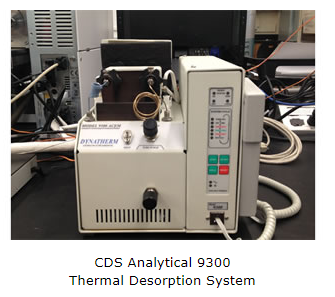 TổngTổngTổngTổngTổngTổngThuế VAT 10%Thuế VAT 10%Thuế VAT 10%Thuế VAT 10%Thuế VAT 10%Thuế VAT 10%Tổng cộng Tổng cộng Tổng cộng Tổng cộng Tổng cộng Tổng cộng Bằng chữ: Bằng chữ: Bằng chữ: Bằng chữ: Bằng chữ: Bằng chữ: Bằng chữ: Mọi thông tin xin liên hệ:Nguyễn Hoàng Long (Mr.)H/p: 0932 664422Tel: (028). 66 570570 – (024).32 009276    Fax: (028). 35 951053Mail: long@vietnguyencov.vn          longvietnguyenco@gmail.comCÔNG TY TNHH TMDV KT VIỆT NGUYỄNP. GIÁM ĐỐC NGUYỄN HOÀNG LONG